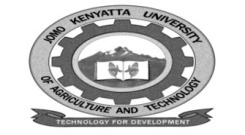 W1-2-60-1-6JOMO KENYATTA UNIVERSITY OF AGRICULTURE AND TECHNOLOGYUNIVERSITY EXAMINATIONS 2018/2019YEAR II SEMESTER I EXAMINATION FOR THE DEGREE OF BACHELOR OF BUSINESS INFORMATION TECHOLOGY/SUPPLY CHAIN MANAGEMENTHSM 2204:  SUPPLY  CHAIN MANAGEMENT PRACTICEDATE: AUGUST 2019                                                                               TIME: 2  HOURSINSTRUCTIONS:  Answer question one and any other two.QUESTION ONEa.	Highlight  the meaning of the following terms as used in supply chain management.	i.	Logistics.								(2 marks)	ii.	Transport								(2 marks)	iii.	Inventory 								(2 marks)	iv.	Procurement 								(2 marks)b.	Distinguish between supply chain and purchasing.				(4 marks)c.	State and explain four elements/players that operate in a typical business supply chain.											(8 marks)d.	Discuss the concept of lean strategies in supply chain management.	(10 marks)QUESTION TWOValue chain analysis is a strategic tool that organizations in the supply chain  can use to achieve cost and differentiation  advantages.  Validate this statement.		(20 marks)QUESTION THREEa.	Explain the importance of developing buyer supplier relationship in procurement and 	supply chain management.							(10 marks)b.	Highlight the main  reasons why a firm  operating in the supply  chain may need to keep 	or hold inventory.								(10 marksQUESTION FOURa.	Describe any five roles of procurement department  in an organization.(10 marks)b.	State and explain the importance of demand forecasting by a firm.		(10 marks)